Кичи  футболдук  аянтча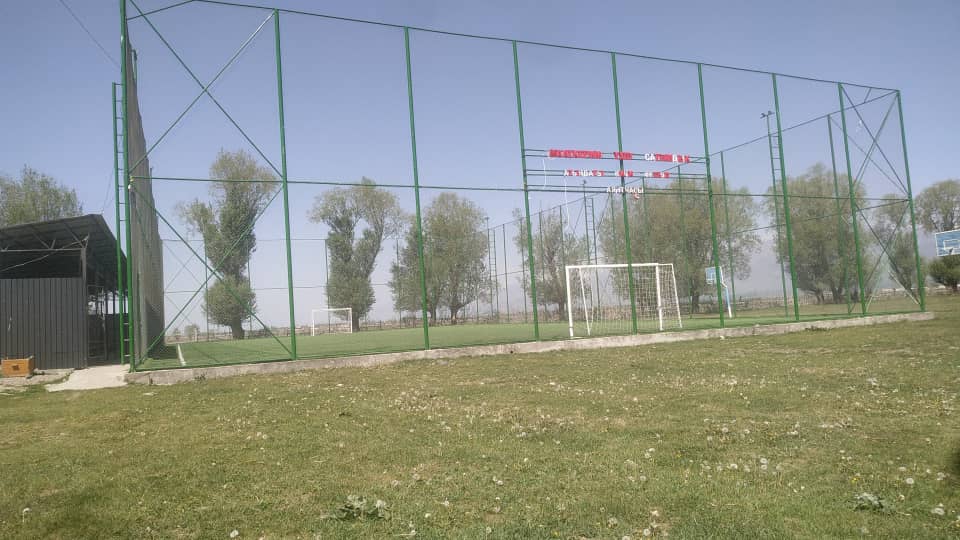 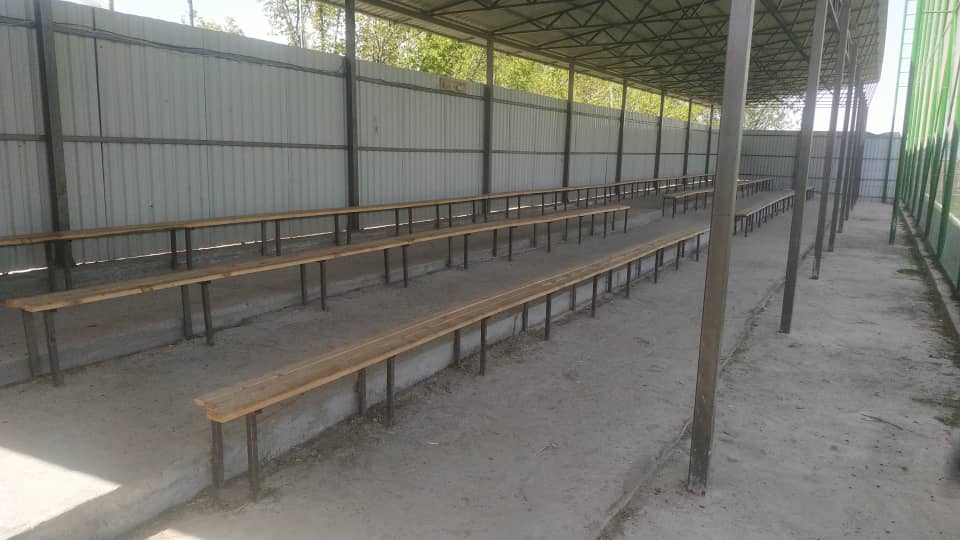 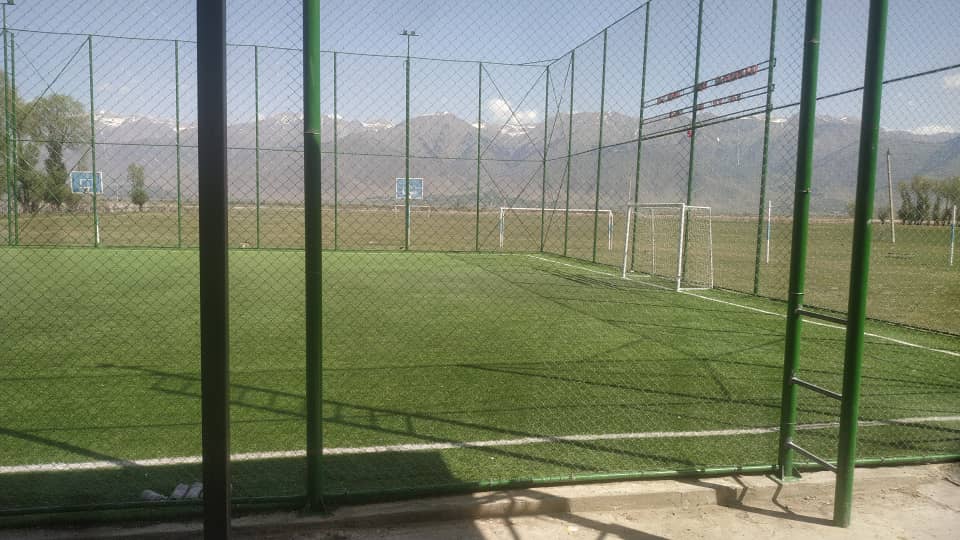 